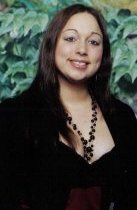 Christina M. Wootenmolliemajere@yahoo.com_____________________________________________________________________EDUCATION:           Bachelor of Arts, Ball State University, Muncie IN				Major: English Creative Writing. July, 2008EXPERIENCE: Kids College, Gangseo-gu South Korea			teacher, Dec. 2012-present  Teaching kindergarten Research & Development personelEastern English, Gwangju South Korea			teacher, Dec. 2011-Dec. 2012Teaching elementary-middle school conversational EnglishMuncie Community Schools, Muncie IN			Substitute teacher, Dec. 2010-present  (& Sept. 2004-2008)Teaching grades K-12 when needed Following strict lesson plans	   	           St. Mary’s Edupro Academy, Seoul, South Korea		           Teacher, March 2009-July 2010Taught kindergarten and elementary students English as a second language, as well as other subjects in the English languageCreating lesson plans and helped develop the curriculum for students Grading and making report cards